Schoolregels en Gedragsregels 2022-2023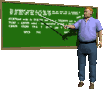 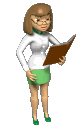 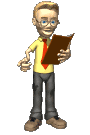 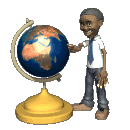 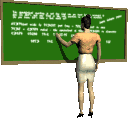 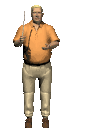  Schoolregels en Gedragsregels 2022-2023Benodigde spullenWij willen dat alle leerlingen een fatsoenlijke schooltas bij zich hebben, met daarin de boeken die die dag nodig zijn, een etui met meerdere pennen en potloden en zaken als een rekenmachine, een geodriehoek en een passer. Als leerlingen te vaak hun spullen vergeten neem de schoolcoördinator maatregelen.KopiërenKopiëren op school is mogelijk, afhankelijk van de hoeveelheid kopieën. Dit kan in de mediatheek of eventueel bij een andere medewerker. Toetsen gemistAls een leerling door ziekte of wegens een andere dringende reden een toets heeft gemist moet hij of zij eenmaal weer beter, binnen drie werkdagen een schriftelijke ondertekende afspraak maken met de vakdocent om de toets in te halen. Als de leerling niet op de afspraak komt, dan wordt het cijfer een 1,0. Toetsen mogen niet tijdens de les worden ingehaald. Dit moet voor of na de lessen. Voor de pre-examen en examenklassen geldt, dat de vakdocent het verzoek tot het geven van een 1,0 bij de examencommissie neerlegt. Zij beslissen of de 1,0 wordt toegekend.Afspraken met bijvoorbeeld tandarts of huisarts worden bij voorkeur buiten schooltijd gemaakt. Uitstuur Als een leerling er wordt uitgestuurd door een docent, meldt die zich op derde verdieping bij de verzuimcoördinator in lokaal 34. Een uitstuurformulier wordt ingevuld waarmee de leerling na afloop van de les teruggaat naar de docent.  De uitstuur moet zijn afgehandeld voor de volgende les van dat vak. De docent stuurt de verzuimcoördinator een bericht via Whatsapp: 06-14753204. Op die manier weten we precies of een leerling zich wel of niet heeft gemeld.De vakdocent zorgt i.s.m. met de verzuimcoördinator/schoolcoördinator ervoor dat de uitstuur afgehandeld wordt.LiftHet is niet de bedoeling dat leerlingen gebruik maken van de lift. Mocht je een goede reden hebben om toch met de lift te gaan, dan kun je een liftpas vragen aan de schoolcoördinator.Mobiele telefoons in de klasBij aanvang van de les doet de leerling zijn mobiel in het mobieltjeshotel na het op stil te hebben gezet. Oortjes gaan uit en worden opgeborgen. Eten en drinkenEten doen we buiten het klaslokaal. In het lokaal is het drinken van water toegestaan, met uitzondering van de computerlokalen en de mediatheek.Het is niet de bedoeling dat men kauwend in de les zit. Mocht je toch kauwgom in je mond hebben, spuug deze dan uit in de prullenbak voordat de les begint.RokenHet Sweelinck College is een rookvrije school. Er mag dus ook op het schoolterrein niet worden gerookt, ook niet in de corridor bij de gymzalen. Mocht een leerling na te zijn gewaarschuwd toch op het terrein roken, stuur deze dan naar de schoolcoördinator, dan mag hij/zij zelf een ouder bellen om dit uit te leggen.In het klaslokaal:-doet een leerling de mobiele telefoon op stilstand in het mobieltjeshotel.-worden oortjes en koptelefoons opgeborgen.-wordt de jas uitgetrokken en de pet afgezet.-worden de benodigde spullen op tafel gelegd.-staat de tas naast de tafel.TaalgebruikAlle leerlingen en alle personeelsleden op onze school spreken elkaar op een normale manier aan. Van schelden zijn we niet gediend. Op onze school is de voertaal Nederlands, met uitzondering van de lessen moderne vreemde talen en het meezingen van songteksten.Op de gangen en de trappenTijdens de leswisselingen en aan het begin van elke pauze kan het erg druk zijn op de trappen. Het is dus wenselijk dat alle leerlingen een normaal tempo aanhouden en niet de doorgang blokkeren.Duwen en trekken op de trap en in de gangen wordt niet gewaardeerd, evenmin als rennen en schreeuwen.Verboden in de schoolHet is verboden om wapens, drugs, alcohol, vuurwerk en laserpennen de school mee in te nemen. Dit geldt ook voor slagroom gaspatronen. Word je betrapt met een van deze items, volgt een externe schorsing. De duur van deze schorsing wordt bepaald door de schoolcoördinator. Bij bezit van zaken die verboden zijn wordt de politie op de hoogte gesteld.Blowen en drinken onder schooltijdAls wij het ernstige vermoeden hebben dat een leerling tijdens schooltijd onder invloed is van drugs of drank, wordt de leerling naar de schoolcoördinator gebracht. Deze neemt contact op met ouders en stuurt vervolgens de leerling naar huis. De gemiste uren van die dag moeten worden ingehaald. Herhaalt de betreffende leerling dit gedrag, dan zullen wij overgaan tot schorsing.Fietsen en scootersOnze school beschikt over een fietsenstalling. Deze is bedoeld voor fietsen maar bij binnenkomst links is ook plek voor scooters. Rond de schoolVeel leerlingen vinden het gezellig om na schooltijd te chillen op het Museumplein. En ook scholieren van andere scholen in Zuid komen naar het Museumplein na schooltijd. Dit zorgt voor veel overlast, met name rondom de Albert Heijn. We hebben liever niet dat onze leerlingen hier rondhangen. 